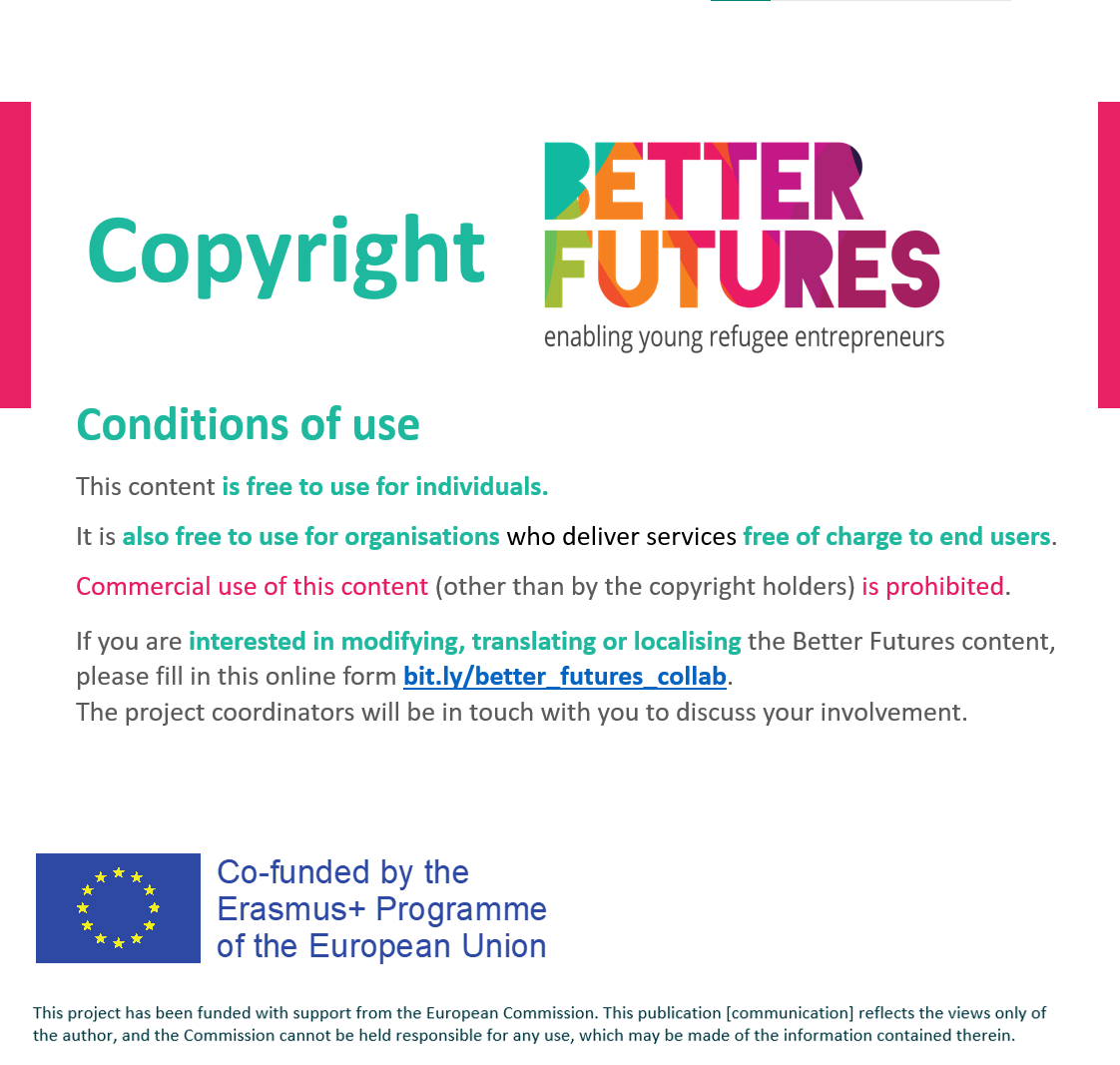 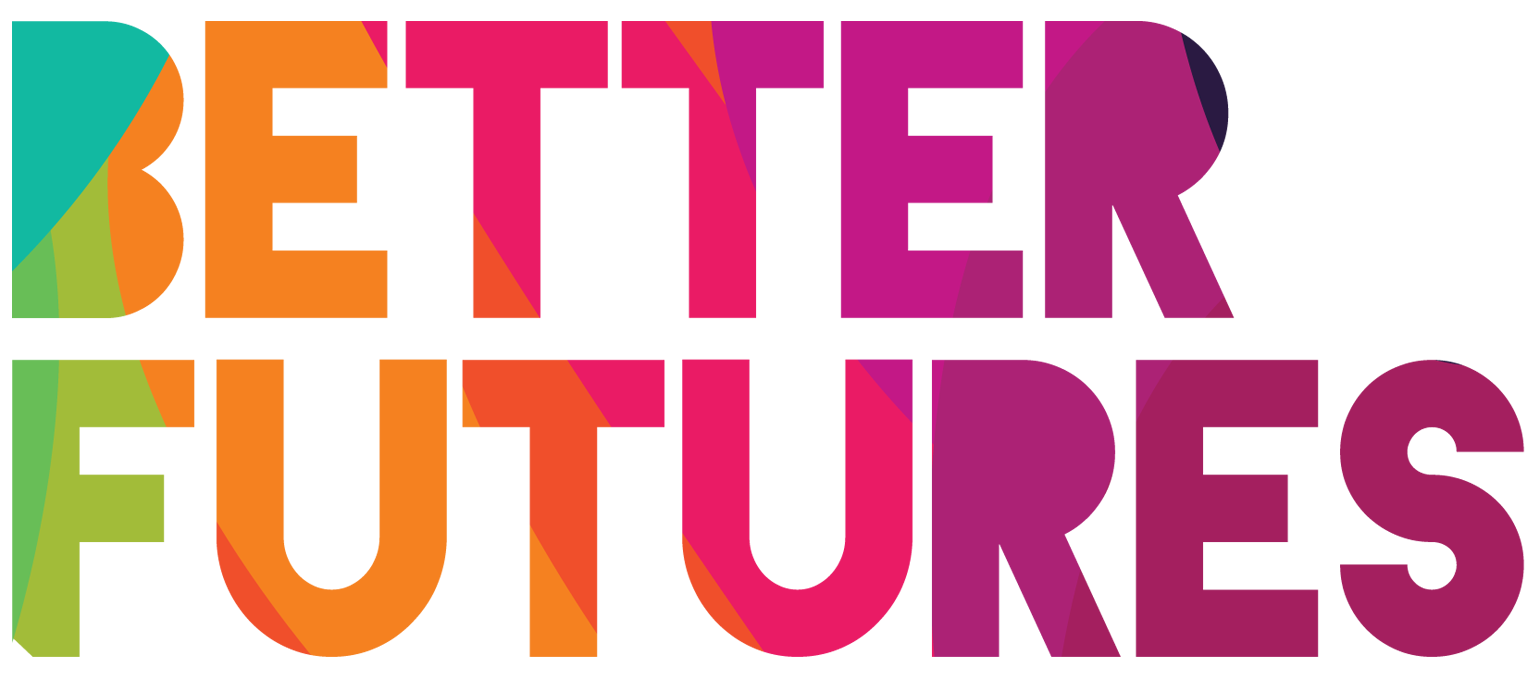     🏁 GET STARTED  ▶️ Der Link zur SerieZuerst das Video!🔻🎯 Ziele dieser Aufgabe:
Meine AufgabeMeine Kundensegmente
⏳ Diese Aufgabe nimmt für Teil 1-2 etwa zwei Stunden
& für Teil 3 etwa drei Stunden in Anspruch
💬🗨️ Format: Diese Aufgabe kann unterschiedlich erledigt werden:Mit einem Mentor, Coach oder Freund ⭐empfohlenEigenständigAls Gruppe: Jeder erledigt die Aufgabe, teilt die Ergebnisse & gibt FeedbackDu denkst wie ein KundeDu definierst und kennst dein 
KundensegmentDu verstehst die Erwartungen 
deiner KundenDu identifizierst derzeitige und 
zukünftige Kunden-TrendsDu interagierst mit Experten und Kunden, 
sodass du entsprechend handeln und 
deine Produkte/ Dienstleistungen verbessern kannst  ⁉️ Wie erledigst du diese Aufgabe (✅hake die Kontrollkästchen bei jedem erledigten Schritt ab)  ⁉️ Wie erledigst du diese Aufgabe (✅hake die Kontrollkästchen bei jedem erledigten Schritt ab) 1️⃣ Entscheide, ob du allein, mit Mentor oder in einer Gruppe arbeitest 2️⃣ Schau das Video für diese Aufgabe an 3️⃣ Denk kurz nach: Welche nützlichen Tipps hatte Nejat im Video, damit du deine Kunden verstehen und gezielt auf sie eingehen kannst? 4️⃣ Lies, erkundige dich über und denk dich durch die Aufgabenvorlage, dann füll die Felder aus. 5️⃣ Teil 1 lässt dich erkennen, dass wir alle Kunden sind. Vergleich deine Erfahrung als Kunden mit deinem eigenen Produkt/ deiner eigenen Dienstleistung. 6️⃣ Du identifizierst dein Kundensegment 
in Teil 2. Du erfährst auch mehr darüber, 
indem du deinen idealen Kunden schaffst. 7️⃣ Vervollständige Teil 3, um über Kundentrends nachzudenken. Vergleich deine Produkte/ Dienstleistungen mit denen deiner Wettbewerber 
und stell heraus, welche Herangehensweise 
am besten ist. Schau dich in deiner Stadt um 
und find heraus, was die neuesten Trends 
deiner Branche sind. 8️⃣ Jetzt must du mit Experten und potenziellen Kunden Kontakt aufnehmen. In Teil 4 nimmst du dir 
die Zeit, um mit ihnen zu diskutieren und achte auf konstruktives Feedback sowie Informationen, die du 
auf dein Unternehmen anwenden kannst.1 Wir sind alle Kunden, wir sind alle Kunden 🛍️1 Wir sind alle Kunden, wir sind alle Kunden 🛍️1 Wir sind alle Kunden, wir sind alle Kunden 🛍️Was war dein letzter wichtiger 🛒 Kauf?  
 (Produkt oder Dienstleistung) Mein letzter großer Kauf war…✍️ Mein letzter großer Kauf war…✍️🤔 Was hat dich 
zu dem Kauf motiviert? Ich habe es gekauft, weil…✍️ Ich habe es gekauft, weil…✍️Was hast du am Kauf 
am meisten 🤩 wertgeschätzt? Mehr als eine Antwort möglich: Preis / Preis-Leistung Qualität Zweckmäßgikeit Kundenservice Geschwindigkeit Marke Innovation HintergrundgeschichteSonstiges: ...✍️ Was mochtest du👍 
und was nicht👎 ?
(z.B. Information, Bezahlung, 
Lieferung, Verkäufer, etc.)  Als ich das Produkt gekauft habe, mochte ich…✍️Als ich das Produkt gekauft habe, mochte ich nicht…✍️ Als ich das Produkt gekauft habe, mochte ich…✍️Als ich das Produkt gekauft habe, mochte ich nicht…✍️Wie war der 
Kundenservice? 🙋‍♀️ Der Kundenservice war ...✍️  Der Kundenservice war ...✍️ Wie war der 
Kundenservice? 🙋‍♀️ Ausgezeichnet Gut Durchschnittlich SchlechtWie war der 
Kundenservice? 🙋‍♀️Beschreib den Kundenservice, den du erfahren hast …✍️Beschreib den Kundenservice, den du erfahren hast …✍️Würdest du noch einmal etwas 
von diesem Unternehmen kaufen? 🏷️ JA, weil…✍️ NEIN, weil…✍️ JA, weil…✍️ NEIN, weil…✍️2 Kenn deine Kunden 🙋‍♀️ 🙋‍♂️2 Kenn deine Kunden 🙋‍♀️ 🙋‍♂️2 Kenn deine Kunden 🙋‍♀️ 🙋‍♂️Beschreib zuerst das Produkt /die Dienstleistung, die du anbietest 🏬Das Produkt/ die Dienstleistung, die ich anbiete, ist...✍️   Das Produkt/ die Dienstleistung, die ich anbiete, ist...✍️   Welche Kunden wären an deine Produkte/ Dienstleistungen interessiert? 🔎 💆Welche Kunden wären an deine Produkte/ Dienstleistungen interessiert? 🔎 💆Welche Kunden wären an deine Produkte/ Dienstleistungen interessiert? 🔎 💆Persönliche Daten 🏷Sie würden meine Produkte / Dienstleistungen kaufen, 🤷 weil…Wie helfen deine Produkte/ Dienstleistungen den Kunden? 💡Alter: ...Wohnort: ...Beruf: ...Hobby: ...Finanzielle Situation: ...Hintergrund...Sonstiges: ...Sie würden es kaufen, weil …✍️Sie helfen meinen Kunden, weil …✍️Wie 🙋‍♂️erreichst du deine Kunden, 
um sie zu treffen und mit ihnen zu 💬 diskutieren?Um meine Kunden zu erreichen, zu treffen und mit ihnen über meine Produkte/ Dienstleistungen zu reden, werde ich… ✍️Um meine Kunden zu erreichen, zu treffen und mit ihnen über meine Produkte/ Dienstleistungen zu reden, werde ich… ✍️3 🤝Triff dich mit potenziellen Kunden, um neue Ideen zu erarbeiten 💡3 🤝Triff dich mit potenziellen Kunden, um neue Ideen zu erarbeiten 💡3 🤝Triff dich mit potenziellen Kunden, um neue Ideen zu erarbeiten 💡Wie nimmst du zu Kunden Kontakt auf 🗣️, um mehr Informationen über ihre Bedürfnisse und Erwartungen zu erhalten?Ich kontaktiere meine Kunden, indem…Ich kontaktiere meine Kunden, indem…Welche ⁉️Fragen 
stellst du diesen 
Kunden? Frage 1:✍️Welche ⁉️Fragen 
stellst du diesen 
Kunden? Frage 2:✍️Welche ⁉️Fragen 
stellst du diesen 
Kunden? Frage 3:✍️Welche ⁉️Fragen 
stellst du diesen 
Kunden? Frage 4: ✍️Wie holst du dir 
Kunden-Feedback 📃
zu deiner Geschäftsidee?Um Feedback zu erhalten werde ich:...✍️   Online-Umfragen erstellen  Ausgedruckte Umfragen erstellen  Interviews geben (online oder persönlich)  Eine Gruppendiskussion organisieren (online oder persönlich)
Sonstiges – Beschreibung hier:Um Feedback zu erhalten werde ich:...✍️   Online-Umfragen erstellen  Ausgedruckte Umfragen erstellen  Interviews geben (online oder persönlich)  Eine Gruppendiskussion organisieren (online oder persönlich)
Sonstiges – Beschreibung hier:Wer ist 
ein Experte, 
der viel über die Kunden 
in deiner Branche 
weiß?Der Experte in meiner Branche ist…✍️

Ich erreiche diesen Experten, indem...✍️Der Experte in meiner Branche ist…✍️

Ich erreiche diesen Experten, indem...✍️Geh zum
 📚 Wirtschaftsarchiv 
vor Ort 
und erkundige dich 
über Kundentrends 
in deiner Branche. Ich habe im Wirtschaftsarchiv vor Ort gelernt, dass...✍️  Ich habe im Wirtschaftsarchiv vor Ort gelernt, dass...✍️ Nachdem du so insgesamt so viel recherchiert hast, was hast du über deine Kunden gelernt? 🧐 Ich hab gelernt, dass Kunden...✍️  Ich hab gelernt, dass Kunden...✍️ 